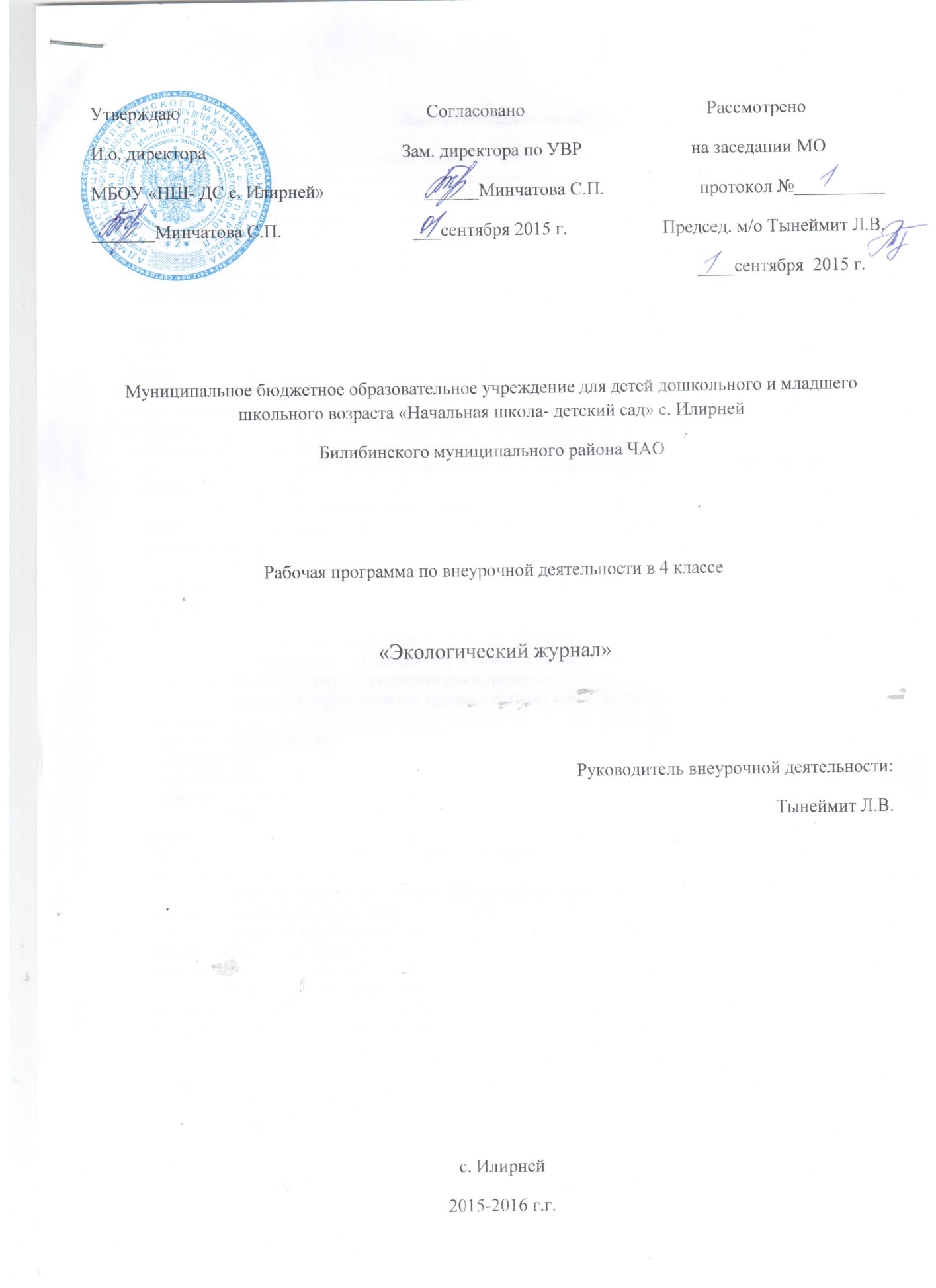 Пояснительная записка                   Слово «Экология» прочно вошло в обиход. Его можно услышать по радио и в телепередачах, в разговорах на бытовую тему, прочитать в газетах  и журналах. Произошло это не случайно. С развитием цивилизации воздействие людей на природу становилось всё более и более мощным. Сложившееся на Земле положение учёные определяют как экологический кризис. И нет на сегодня более важной задачи, чем поиск путей выхода из него. Для успешного решения этой задачи недостаточно усилий государств и их руководителей. Каждому человеку планеты Земля необходимо овладеть минимальным набором экологических знаний и способов деятельности, для того чтобы его поведение было экологически осмысленным.   Слово «Экология» дословно переводится как «наука в доме», то есть о том, что окружает человека в биосфере. Изучение окружающего мира и его составляющих – растений и животных – помогает ребёнку по-новому взглянуть на природу. Знание закономерностей её развития в дальнейшем поможет бережнее относиться к окружающему миру.    Программа позволяет полнее реализовать воспитательный и развивающий потенциал природоведческих знаний, обеспечивает более надёжные основы экологической ответственности младших школьников, так как экологическое образование предполагает развитие установки на этическое поведение в природе и социуме  и её личностное осознание.     Ведущая идея – развитие экологического сознания и культуры, забота о растениях и животных своего края.    Программа внеклассного занятия разработана в соответствии с задачами модернизации содержания образования с учетом требований к уровню подготовки учащихся начальной школы.     Программа составлена в соответствии с образовательным компонентом «Окружающий мир» для начальной школы, опирается на теоретический, практический опыт учащихся, полученный при изучении курса «Окружающий мир» на уроках. Отведено на изучение 34 часа.    При подготовке  и проведении занятий хорошим познавательным  материалом служат книги А. А. Плешакова «Зелёные страницы», «Великан на поляне или первые уроки экологической этики», детская энциклопедия «Экология».                   Программа экологического кружка отражает все аспекты содержания экологического образования:-  научно-познавательного;-  ценностного;-  нормативного;-  практически - деятельностного.                    Научно-познавательный аспект содержания, развивающий интерес младших школьников к проблемам окружающей среды и формирующий представление о научной картине мира, может быть представлен материалом, раскрывающим свойства предметов и явлений, их многообразие, связи между ними.                     Ценностный аспект содержания призван раскрыть детям многогранную значимость изучаемых объектов в жизни природы и человека. До сих пор в практике обучения младших школьников нередко преобладала трактовка ценности с утилитарно- практических позиций, что обедняло отношение детей к окружающему, снижало их любознательность, эстетическую отзывчивость, милосердие, сочувствие.                   Нормативный аспект содержания экологического образования - это правила(предписания и запреты) поведения человека и его деятельности в природном и социальном окружении. Следование общечеловеческим нормам морали - показатель общей культуры поведения каждого человека в отношениях между людьми, с природными объектами, к своему здоровью и здоровью окружающих людей и т.п.  При разработке нормативного аспекта содержания важно учитывать, что младший школьник должен понимать, осознавать правила своего поведения в отношениях с окружающей средой, чтобы самому определить необходимость соответствующихдействий в конкретной ситуации.                  Практически - деятельностный аспект содержания играет не менее важную роль в экологическом образовании, чем нормативный аспект. Практическая деятельность  конечный результат формирующихся отношений, критерий развивающего сознания и чувств. В то же время в деятельности формируются и закладываются сами отношения человека с окружающим миром. Однако младший школьник в силу ограниченных физических возможностей мало вовлечен вдеятельность природоохранительного характера. Следует учитывать, что организация практической деятельности в младшем школьном возрасте имеет свои особенности: детей надо научить, что и какделать. Например, как экологически грамотно подкармливать зимующих птиц, собирать грибы, ягоды, лекарственные растения, соблюдать правила личной гигиены при уходе за кошками и собаками.    Новизна данной программы состоит в ориентации учащихся на более углубленное изучение экологии в области охраны природы и в включение  кружковцев в научно-исследовательской деятельность.    При построении  программы кружковой работы целесообразно заострить внимание на четырех основных направлениях работы: познавательном; познавательно-развлекательном; практическом; исследовательском.    Познавательное направление работы кружка включает цикл познавательных мероприятий (используются следующие формы: дидактические игры, беседы, путешествия, спектакли, викторины), которые способствуют более глубокому расширению экологических знаний младших школьников.    Познавательно-развлекательное направление работы ставило целью знакомства учащихся начальных классов с компонентами живой и неживой природы, влияние деятельности человека на эти компоненты в игровой занимательной форме: это  театрализованные представления на экологическую тему, праздники, утренники, устные журналы, экологические игры, игры-путешествия.    Изучение растительного и животного мира, почв, водоемов, ландшафтов родного края, связанное с практическими делами (практическое направление работы кружка «Юный эколог»)  посадкой деревьев и кустарников, охраной уникальных и редких цветов, озеленением класса, охраной муравейников, подкормкой птиц, способствовало привитию бережного отношения младших школьников к родной природе.    Исследовательское направление работы кружка осуществляется в рамках следующих мероприятий: экскурсий, фенологических наблюдений, опытов которые способствуют развитию мышления, анализу полученных результатов.    Программа может быть реализована при проведении внеучебной воспитательной работы.     Программа составлена из расчета  одно занятие  в неделю.           Цель курса: формирование творчески развитой личности ребенка путем совершенствования знаний и умений, формирования общей экологической культуры.           Задачи программы:Формирование знаний о закономерностях и взаимосвязях природных явлений, единстве неживой и живой природы, о взаимодействии и взаимозависимости природы, общества и человека.Формирование осознанных представлений о нормах и правилах поведения в природе и привычек их соблюдения в своей жизнедеятельности.Обучить распознаванию основных видов растений и животных Оренбуржья на экскурсиях, по коллекционным и гербарным образцам;Воспитывать ответственность за состояние окружающей среды, формирование умения правильно оценивать свои действия в быту и на производстве с точки зрения нанесения минимального ущерба окружающей среде.Способствовать развитию психических процессов (воображение, память, мышление, речь и т.д.), развивать кругозор учащихся.                      Принципы:системность и последовательность занятий: обеспечение преемственности обучения;научность: соблюдение логики изложения материала в соответствии развития современных научных знаний; доступность: использование методов соответствующих данному возрасту детей и их развитию;наглядность: использование наглядных пособий, иллюстраций, авторских работ, дополнительной научной и справочной литературы;активность и сознательность: понимаются цели и задачи учеником, ученик обучается самоанализу и самооценке, думает и действует самостоятельно, умение опираться не на авторитет учителя, а на доказательства и логику мышления;прочность знаний (завершённость обучения): завершение каждой темы итоговым занятием, призванным закрепить полученные знания и навыки, и подготовить учащихся  к восприятию материала следующей темы, применение технологии сравнения, сопоставления, противопоставления;принципы уважительного отношения к детскому творчеству: представление свободы выбора, создание атмосферы раскованности и талантливости, умение педагога оценить художественные достоинства детских работ.   Обучение курса «..»  следует начинать с 3 класса.Изучаемый материал в каждом последующем классе включает в себя содержание предыдущего, но рассматривается более высоком уровне, углубляя и расширяя знания детей.4 класс – 34 часа, 1 раз в неделю.Программа может быть представлена интегрированными курсами уроков и дополнительного материала на внеклассных занятиях. Основные организационные формы: игра - путешествие, комбинированный урок, видео уроки, компьютерные презентации, уроки – дискуссии, уроки – исследования, урок – проект.            При проведении занятий используются различные методы: рассказ, беседа, диспут, игра и т.д., а также экологические рассказы и экологические сказки, что легко воспринимается детьми и заставляет их размышлять и делать свои собственные выводы. Как наглядный материал применяются экологические плакаты, экологические рисунки и картинки.           Обучение предусматривает получение знаний не только на специальных занятиях, но и во время прогулок, экскурсий, практической работы и нацелено на общее развитие ребят, предполагает развитие наблюдательности, внимания и т.д.           Формы контроля:- сообщения;- мини-сочинения;- листовки;- рисунки, плакаты.            Критериями оценки, на основании которых можно судить о личностном росте обучающихся являются:- умение самостоятельно добывать знания и применять их на практике;- умение грамотно вести диалоги и аргументировано участвовать в обсуждении, задавать и отвечать на вопросы различного характера;- активное участие в коллективной познавательной деятельности.- умение проводить опыты с целью изучения вредных воздействий на здоровье человека;- умение самостоятельно работать с литературой, вести дневник наблюдений, писать рефераты;- знание основных экологических проблем города, форм и методов охраны окружающей среды.- умение готовить выступления о результатах наблюдений на конференции, т.е. грамотно описывать и анализировать полученные данные;- умение проводить занятия в объединении, игровые программы, праздники. К концу года учащиеся должны знать:неживое и живое в природе;основные группы животных и растений и их приспособленность к условиям существования;влияние деятельности человека на условия жизни человека, условия их выращивания и правила ухода;экологически сообразные правила поведения в природе.Иметь представление о понятиях:экология;окружающая среда;прогноз погоды;живая природа;не живая природа;источник тепла;почва;воздух;царство грибов;а так же уметь:выполнять экологически сообразные правила поведения в природе;заботиться об оздоровлении окружающей природной среды, об улучшении качества жизни;оценивать поведение и деятельность людей с точки зрения их экологической допустимости.4 класс. Учебно - тематический планПриложения 1.Тема: «Мир заповедной природы».Цели и задачи: познакомить детей  с природными памятниками, заказниками, с многообразием растений и животных родного края; развивать желание познавать природу родного края; сформировать знания о нормах и правилах поведения в природе, воспитывать любовь к родному краю.Оборудования:рисунки растений и животных. компьютер, интерактивная доска, книги об исчезающих растениях и животных,  Программное обеспечение: Презентация «Мир заповедной природы» Видео клип:   «Природа  родного края» Ход. Организационный момент.                                                                                                                                                                               1. 3 слайд. Эпиграф.                                                                                                                                                                             «Любовь к родной стране невозможна без любви к ее природе». К.Паустовский.2.Слово учителя о природе. Слайд 4.II. Изучение темы «Мир заповедной природы».3. Видео клип «Мир родного края».  Слайд 5.- Ребята, обратите внимание на фотографии с изображением природы родного края.- Какие чувства возникли у вас при созерцании природы родного края?(ответы детей)      3.   Рассказ                Благословенна природа нашего края!  Задумчивая  тишина и дыхание леса, прохлада родников и теплый запах поспевающих хлебов, добрый мир зверей и веселое разнотравье лугов – все это наполняет нашу жизнь. Оказавшись в лесу, с его загадочностью и величавостью, погружаешься в сказочный мир, где каждая веточка, дерево, кустик или даже трухлявый пень – живые. На берегу речки или водоема, оглушенная птичьим  гомоном или убаюканная шелестом трав, ощущаешь полный покой, забывая про суету городской жизни. А когда выбираешься в поле или на луг, полной грудью вдыхаешь аромат разнотравья и никак не можешь надышаться. Рассказ о природных памятниках.    - Природу, которая даёт нам всё для жизни, надо оберегать, спасать, защищать.     Во всем мире созданы множество заповедников, заказников, национальных парков, памятников природы. Они все призывают нас к охране окружающей среды    Памятники природы – это уникальные  природные объекты: озера, поймы рек, пещеры, рощи редких деревьев, участки целинных степей, уникальные деревья, минеральные источники. Физминутка.      6. Сообщения детей о памятниках природы..Характеристика объекта и его значение: ширина реки, глубина, скорость течения незначительны. Рассказ о Красной книге Песня о Красной книге.  В 1995 году вышло в свет первое издание Красной книги РТ, содержащее сведения о 32 видах млекопитающих, 85 видах птиц, 4 видах рептилий, 2 видах амфибий, 9 видах рыб, 107 видах беспозвоночных животных, 397 видах растений и 29 видах грибов, нуждающихся в охране. 8.  Слайд – шоу.  «Представь себя без всего этого».9.  Знакомство с растениями и животными, занесёнными в Красную книгу.III. Закрепление знаний. Викторина. ВыводИгра.  «Угадай». Творческая работа. Знаешь ли ты, правила поведения в природе?- Давайте же сформулируем и запомним правила поведения в природе и постараемся следовать им.   IV. Итог.Старайся… (советы). Подготовленные ученики рассказывают стихи. 1 ученик.      Скоро появятся первые весенние цветы. Как они нежны и красивы! Они радуют нас. Дают пищу и дом насекомым. Укрепляют почву.      Будьте друзьями природы.2 ученик.Я должен над цветками наклонитьсяНе для того, чтоб рвать или срезать, А чтоб увидеть добрые их лицаИ доброе лицо им показать.3 ученик.Я сорвал цветок – ион увял.Я поймал мотылька – ион умер у меня на ладони.И тогда я понял, что прикоснуться к красотеМожно только сердцем.4 ученик.Эту истину знаю отродуИ её никогда не таю:Кто не любит родную природу,Тот не любит отчизну свою.5 ученик.О человек! Природа - мать ни рекИ не морей от глаз твоих не прячет,Ни росных трав, ни синевы небес,Цени его, доверие природы,Не подведи её. И тёмный лесВходи, как в храм под каменные своды.(Презентация).Приложения 2.Тема: Помоги птицам зимой.Цели:1. Образовательные цели: - познакомить детей с жизнью зимующих птиц, - уточнить представление о них, их внешнем виде, питании, особенностях жизни в зимних условиях.2. Воспитательные цели: - прививать любовь к птицам. - воспитывать  бережное отношение к птицам. 3. Развивающие:- развивать внимание, умение наблюдать и делать выводы.Ход.Прослушивание голосов  птиц.Пересказ ученика  рассказа Николая Сладкова « Птицы».  Птицы – это песнь и полёт!          Это голоса наших лесов, степей, гор и пустынь. Песни птиц звучат на Земле круглый год, голоса их слышны днём и ночью. Полные уши птичьих песен и голосов!              Птицы – дети воздуха, покорители воздушного океана. Они поднимаются выше облаков и гор, перелетают через моря и пустыни.           Птицы – дети радуги: перья их раскрашены во все мыслимые и немыслимые цвета.          Птицы – вестники радости. Каждый год они приносят нам на крыльях весну.          Птицы – верные наши помощники, защитники наших лесов и полей, садов и огородов.              Птицы – это тайна и красота. Птицы –  друзья нашего детства. О птицах сложены прекрасные стихи и песни, легенды и сказки. Без птиц нам не обойтись. Невозможно даже представить нашу Землю без птиц! Слово учителя.           Наступили холода. Трудно птицам. В холодные дни птицы ищут корм в течение всего дня.          Где зимой добыть еду? Кто разыскивает в складах коры жуков, кто раскапывает в поле снег, стараясь добраться до самой земли, а кто-то ищет в кустах и деревьях. Где почкой, где оставшимися семенами голод утолят. VI. Знакомство с зимующими птицами своего города.          Учитель:- Какие птицы зимуют в наших краях?      Сообщения детей.     1 ученик. Загадка:В серой шубке перовойИ в морозы он – герой,Скачет, на лету резвится, Не орел, но всё же птица. ( Воробей)Воробей – маленькая, неунывающая, бойкая птичка. Спинка у него коричневая с широкии продольными чёрными полосами. Хвост и крылышки темно-бурые, украшенные рыжеватой каймой, подбородок и горло черные, а вот головка серая. Живут они в городе и в деревне.Особенно нравится воробьям устраивать свои квартиры за резными оконными наличниками деревянных домов. А городские воробьи могут поселиться под козырьком подъезда или балкона. Птицы летают. Суетятся, тащат в клювах перышки, кусочки ваты.2 ученик. Загадка: Спинкою зеленовата,  Животиком желтовата, Черненькая шапочка И полоска шарфика. (Синица) Оперение синицы яркое и красивое – кажется, что птичка нарядилась в желтую блузку с черным галстуком и в зеленый плащик, а голову украсила темной шапочкой.  Она легко прыгает по веткам и спомощью острых и цепких коготков ловко лазает по стволам деревьев. Для утепления жилища птицы приносят шерстяные волоски и кусочки ваты.3 ученик. Окраской – сероватая,
 Повадкой – вороватая,
 Крикунья хрипловатая –
 Известная персона. (Ворона) Ворона – хитрая, ловкая и находчивая птица! Она хорошо приспособилась жить рядом с человеком, прекрасно изучила его привычки  и характер. Они облюбовали контейнеры для мусора и свалки, где всегда есть чем поживиться, ведь вороны – всеядные. Это крупная птица. Голова, клюв, горло, крылья, хвост и лапы у вороны черные, а все остальное серое. Вороны не только громко каркают, они умеют подражать, например, собачьему лаю.4 ученик. Птица длиннохвостая, Непоседа пёстрая, Птица говорливая, Самая болтливая. (Сорока) Много прозвищ  у сороки: сорока – белобока, и даже сорока воровка.  Сорока - белобока, потому что по бокам перышки у сороки совсем белые. Голова и крылья – черные. Хвост тоже черный, но с очень красивым зеленоватым отливом, длинный и прямой как стрела. Неспроста получиласорока прозвище «воровка» - ведь она очень любит все яркое, блестящее. В гнезде сороки можно найти кусочки проволоки, блестящую пуговицу, а иногда даже чайную ложечку. Сороки собираются в небольшие стаи, летают по садам и по паркам, угощаются ягодами рябины, боярышника о облепихи.5 ученик.Загадка.     Птица – символ мира. Имеются дикие и домашние разновидности. (Голубь)          Внешность сизого голубя хорошо известна по домашним и одичавшим особям этого вида. Его легко отличить от других сородичей по белой пояснице и двум темным полосам, идущим поперек крыла. Там, где эту птицу не преследуют, она становится доверчивой, как, например, полудомашние голуби, разгуливающие по улицам городов. Полудомашние голуби живут в селениях и гнезда устраивают в постройках человека. Весеннее воркование и спаривание у полудомашних голубей начинается очень рано - в феврале. Питается сизый голубь семенами различных растений, как диких, так и культурных, которые собирает на земле.Физминутка.Птицы проснулись,Улыбнулись, встрепенулись:«Чик-чирик, всем привет!Мы летаем выше всех!»      Аутотренинг - релаксация.Звучит музыка (голоса птиц).Сядьте поудобнее и закройте глаза. Сделайте глубокий вдох и выдох.   Представь себе, прекрасный осенний денёк. Ты находишься в парке. Вокруг тебя сосны, ели.  Ты дышишь свежим воздухом. (Звучит музыка, пение птиц)Ты знаешь…Как вы думаете, сколько раз в день надо прилететь синице, чтобы накормить птенцов?Когда синицы выкармливают птенцов, то прилетают к гнезду до 500 раз в день и приносят при этом более  насекомых и их личинок.А птицы умеют разговаривать?Да. Вот, скажем, над полем летит вороны и каркают. Вдруг одна из ворон каркнула чуть иначе. Это она заметила добычу и оповестила стаю. Есть тревожные крики – сигналы: «Опасность близко», «Опасность далеко».Птичьи рекорды:-Продолжительность жизни вороны 120 лет. - Высота полёта голубя до , а вороны до .- Скорость полёта сороки , а скорость голубя .      Учитель.   - А какие пословицы и поговорки вы знаете?     Ответы учеников:   - Сорока без причины не стрекочет.   - Воробьи под кровлю, а совы на ловлю.   - Мала синичка, да коготок остер.   - Вороненку гнездо – родимая хата.    - Сорока весть на хвосте принесла.Песня «Всем нужны друзья».Слова П. Синявского. Музыка З. Компанейца. Мне не нужно ни игрушек,Ни цветных карандашей,Потому что у кормушкиПоселился воробей.Только слушался бы лучшеЭтот хитрый озорник.Я решил на всякий случайПтичий выучить язык.Припев: Чирик-чик – чик,               Чирик-чик – чик,               Всем нужны друзья.               Чирик-чик – чик,               Чирик-чик – чик               Даже воробьям.Сколько вкусных бутербродовИскрошил в кормушку яОчень трудная работа – Дрессировка воробья.Но зато в районе нашемУдивляется народ –Воробей вприсядку пляшет,Бьет в ладоши и поёт.VI. Акция «Помогите птицам». Конкурс кормушек.Подкормка птиц.Ученик:      Больше всего беспокойно за птиц,За наших воробушек, галок, синиц:Ведь очень уж холодно в воздухе им.Поможем ли мы беззащитным такимПоможем! Их надо кормить,
И тогда
Им будет легко пережить холода.    Учитель:   - Ребята, а вы знаете, какой корм любят зимующие птицы?     Ответы детей:                                                                                                                                            - Ягоды рябины и калины – любимая пища снегирей и свиристелей.                                                   - Хлебные крошки едят синицы и воробьи.                                                                                                - Семена подсолнечника едят почти все птицы.    - Сырое мясо – хорошая пища для синиц и поползней, а так же для ворон, галок и сорок.3. Наши наблюдения за птицами.-  Я наблюдал за вороной. Вороне удалось найти кусочек хлеба и она спрятала его. -  Синицы, которые прилетают к моей кормушке любят нежареные семена подсолнуха.-  К кормушке,  которую я сделал, днем  прилетели воробьи и синицы. Кормушка никогда не пустует. Я их кормлю хлебными крошками. VII. Итог.- Что вы узнали нового о птицах?- Что вас взволновало?Учитель:За короткий зимний день птицы едва успевают утолить голод. В зимнюю стужу голодные и ослабевшие птицы легко замерзают. А в суровую зиму из 10 синичек выживает только одна. Поэтому им необходимо помочь. Ученик:                                                                                                                         Скорей на помощь, дети!
Вот в этот самый трудный час
Спасенье птицы ждут от вас.
Кормите их! Согрейте! 
Повесьте домик на суку!
Рассыпьте крошки на снегу,
А то и манной кашки, 
И оживут бедняжки!По небу весело скользя,
Взлетят пернатые друзья.
И пропоют, чирикая:
“Спасибо вам великое!”  (К. Мухаммади.)(Презентация)Приложения 3.Тема: Красная книга. Красная книга России .        Цели: Ознакомление с Красной книгой России       Задачи: 1. Расширить и углубить знания детей о животных и растениях, встречающихся в нашей местности;                      2. Учить пользоваться со  справочниками, энциклопедиями;                      3. Воспитать бережное отношение к природе.         Проблемный вопрос: С какой целью была создана Красная книга?         Варианты ответов: Для того чтобы люди знали исчезающие виды растений и животных;Для того  чтобы люди охраняли растения и животных,  занесенных в Красную книгу, и бережно относились ко всем растениям и животным, защищали их.   Тезис:    “Красная книга” – Красная!
  Значит, природа в опасности!        Оборудование: компьютер, интерактивная доска, книги об исчезающих растениях и животных, рисунки животных и растений, о которых пойдет речь на уроке, цветные карандаши.        Программное обеспечение: Презентация «Красная книга» (Приложение);Листовка.  «Охрана природы - дело народа: моё, твоё, наше»                                               Ход урока.Организационный момент.Повторение пройденного материала.         1. На доске рисунки. -Каких животных видите? -Каких животных можно держать дома? -А каких животных можно увидеть в живом уголке? - Что объединяет все эти животные?         2. Как вы знаете кошек и собак? Тест.Сообщение темы урока.   1.  Прослушивание магнитофонной записи. 4-5 слайды.    -Что вы представили перед собой? Какие голоса вы услышали? (Голоса птиц, насекомых, шум ветра, шелест листьев).   2. Слово учителя. 5 слайд.     - Посмотрите вокруг: какой удивительный мир нас окружает – лес, небо, солнце, птицы. Это природа! Наша жизнь не отделима от неё. Природа кормит, поит, одевает нас. Она щедра и бескорыстна.      Человек оказывает сильное влияние на природу. Он вырубает леса, загрязняет воду и почву. Осушает болота и распахивает луга.  Из-за этого животные оказываются в трудных условиях.  Некоторые из них вымирают.       « С природой дело обстоит совсем иначе, чем скажем, с дворцами, разрушенными войной,- их можно построить заново. А вот если уничтожить живой мир, то никакая сила не сможет создать его вновь»- писал Б. Гржилип.        Природу, которая даёт нам все для жизни, надо оберегать, спасать, защищать. Введение в тему. 6 слайд.                 - Сегодня мы будем говорить о Красной книге. Это книга не совсем обычная. Цвет переплёта у этой книги – красный.                - Как вы думаете, с какой целью создана Красная книга?                ( Прослушивается ответы учащихся)            Работа по теме урока.Знакомство с Красной книгой.          2.  Слайд 7. Красная книга.           - Как вы думаете, что символизирует красный цвет?            - Красный цвет- сигнал опасности, тревоги, предупреждения.            Тезис: 8 слайд. «Красная книга» - Красная!Значит природа в опасности!Просмотр слайдов 9-13. «Благотворительный фонд охраны природы          «Floranimal» сообщает»- Как вы думаете, для чего нужна Красная книга?            ( Ответы детей)            - В этой книге перечислены животные и растения, которые могут исчезнуть. И, если мы не защитим растения и животных, попавших в Красную книгу, они погибнут. Спасение их невозможно без специальных мер: запрета охоты, охраны заповедников, заботы об их размножении.              Слайд 14.  Для чего нужна Красная книга?                              - информирует                              - призывает изучать                              - предупреждает                              - советует        V. Динамическая пауза. 15 слайд.       VI. Продолжение темы.          1. Рассказ учителя о красных книгах. 19 слайд.            В нашей стране Красная книга вышла в 1978 году. Она называлась Красная книга СССР. Сначала все сведения о редких и исчезающих видах животных и  растений уместились в одном томе. Но позже выяснилось, что в защите нуждается значительно большее число видов. Поэтому второе издание Красной книги СССР вышло в 1984 году в двух томах. В них о каждом животном и растении, кратко, но точно сказано все: насколько бедственно его положение, в каких краях встречается, в каких лесах обитает, по каким причинам исчезает. Но главное — что надо сделать, чтобы уберечь от вымирания.            В Красной книге есть классификация растений и животных. Прочитайте, на какие группы они разделены.     2. Классификация и виды.      3. Прослушивание мини-докладов о классификации и видах растений и животных, внесенных в Красную книгу. 21 слайд.1.Исчезающие виды - это быстро сокращающиеся виды животных или растений, которые уже невозможно спасти без вмешательства человека. Сведения об исчезающих видах поместили на красных страницах.2.Сохраняющиеся - это виды, встречающиеся в количествах, достаточных для выживания, но их численность сокращается. Сведения о сокращающихся видах поместили на желтых страницах.3.Редкие - это виды, которые не находятся под угрозой вымирания, но встречаются очень редко. Сведения о редких видах поместили на белых страницах.4.Неопределенные - это виды, которые мало изучены учеными. Сведения о них поместили на серых страницах.5.Восстанавливающиеся - это те растения и животные, которых удалось спасти в результате мер по их охране. Сведения об этих растениях и животных поместили на зеленых страницах.          4. Физминутка.           5.  Сообщения детей.            - Сейчас послушаем ваши сообщения.            (Подготовленные дети рассказывают о растениях и животных Красной книги, показывают рисунки)           6.  Знакомство с растениями и животными, занесенными в Красную книгу             - Дети некоторые растения и животные нашего края тоже находятся под угрозой исчезновения. Это значит, что их мало, они тоже могут погибнуть, если их не охранять. Сейчас мы с вами познакомимся с некоторыми из них.Рассказ учителя.       VII.      Закрепление.Практическая работа.  Вариант I.- Перед вами лежат карточки с заданиями. Раскрасьте растения из Красной книги.                 Вариант II.-. Раскрасьте животных,  которые внесены в Красную книгу.2. Викторина. Слайды 35-36.            - В каком году в нашей стране вышла первая Красная книга?             - Какие животные и растения,  встречающиеся в наших краях,  внесены в Красную книгу?           3. Игра.           - О каком растении рассказано?            Это ценнейшее лекарственное растение. Интересно, что его корень по форме напоминает человеческую фигуру.            - Самый крупный жук нашей страны. VIII. Итог урока.            1. Сейчас мы с вами говорили о том, что охрана растений и животных – проблема государственная, а вот мы можем ли помочь природе, стать ей другом? (Можем: не будем ломать деревья, рвать цветы, разорять гнёзда, убивать насекомых.)             2.Слайд 40 - 44. Правила друзей природы.                У вас па парте лежат листовки. Прочитайте. Пусть это будет нашим обращением всем людям планеты. Охрана природы - дело народа: мое, твое, наше.            Посмотрите вокруг: какой удивительный мир нас окружает - лес, небо, солнце, птицы. Это природа! Наша жизнь не отделима, от неё. Природа кормит, поит, одевает нас. Она щедра и бескорыстна.Человек оказывает сильное влияние на природу. Он вырубает леса, загрязняет воду и почву. Осушает болота и распахивает луга. Из-за этого животные оказываются в трудных условиях. Некоторые из них вымирают.« С природой дело обстоит совсем иначе, чем, скажем, с дворцами, разрушенными войной,- их можно построить заново. А вот если уничтожить живой мир, то никакая сила не сможет создать его вновъ»- писал Б. Гржилип.Природу, которая даёт нам все для жизни, надо оберегать, спасать, защищать.Оглянувшись вокруг, мы задумались: а что можем сделать мы, чтобы окружающий нас мир продолжал радовать красотой? Что можем сделать для улучшения мира вокруг нас? К кому обратиться за помощью?Каждый человек должен знать, как предотвратить экологическую катастрофу на нашей Земле и вносить посильный вклад. Все мы, ныне живущие, в ответе за нашу природу. Потомки никогда не простят нам опустошения земли, надругательства над тем, что по праву принадлежит не только нам, но и им.Каждый из нас много может сделать для сохранения окружающего растительного и животного мира, если поможет стрекозе, станет на защиту ландыша и кувшинки; не будет разорять птичьи гнёзда, оставлять мусор в лесу и у водоёма, убивать лягушек и ужей, разводить костры, брать лесных зверей домой.Давайте же учитъся,  видеть красоту растений и животных в их родной стихии, там, где им положено,  расти и жить.Песня «Красная книга»Берегите эти земли, эти воды,                                                    Даже малую былиночку любя,                              Берегите всех зверей внутри природы,                                       Убивайте всех зверей внутри себя.                                                                                                        Е. Евтушенко            спользованная литература.Литература для учителя.Нестандартные и интегрированные уроки по курсу «Окружающий мир»: 1-4 классы. М.: ВАКО, 2008.-256 с.-(мастерская учителя).Птицы. Какие они? Книга для воспитателей, гувернеров и родителей/ Т. А. Шорыгина. – М.: Издательство ГНОМ и Д, 2008. -96 с.- (Знакомство с окружающим миром и развитие речи).Увлекательная внеклассная работа в начальных классах /Н, Ф, Дик. – Ростов н/Д: Феникс, 2008. – 314, [ 1 ] c/ - (с нашим классным – жизнь прекрасна!).Мир животных: Занимательные рассказы о животных: оформл. обл. А. С. Андреев. Сост.: Ю. И. Смирнов. – СПб: ИКФ «МиМ – Экспресс», 1995.Экологическое воспитание в школе: классные часы, игры, мероприятия / авт.-сост. И. Г. Норенко. – Волгоград: Учитель, 2007. – 139 с.Ежемесячный научно – методический журнал «Начальная школа», 2010/2.Литература для учащихся.Зеленые страницы: Кн. для учащихся нач.кл./ А. А. Плешаков. -8-е изд.- М. : Просвещение, 2006. – 223 с. : ил.- (Зелёный дом).-ISBN 5-09-013501-0.От земли до неба: атлас – определитель для учащихся нач. кл./ А. А. Плешаков. – 6-е изд. – М.: Просвещение, 2005.Я познаю мир: детская энциклопедия: Экология.; - М.:  ООО «Фирма "Издательство АСТ"» 1999 .Электронные ресурсы:Электронное пособие « Детская энциклопедия  Кирилла и Мефодия 2008г.»sinncom.ru › content/ekos/index.htm№Название темыКоличество часовКоличество часов№Название темытеорияпрактика1Вводное занятиеЧто такое экология?12Экология и мы13 Что такое окружающая среда и окружающая природа?14Человек и мир природы15Не живое  в природе.Экскурсия в осенний парк.16Неживая природа17Солнце – источник тепла и света.18Берегите воду!19Почва.  Состав и свойства.110Прогноз погоды111Народные приметы112Живая природа. Связи между живой и неживой природой. Живая природа. 113Вода и жизнь114.Экскурсия в зимний парк.115Воздух и жизнь116РастенияБудь природе другом!117Угадай экологический знак118Какие деревья растут у тебя во дворе 119Комнатные растения120Где они растут?121Лесные Айболиты 122Царство грибов123Первые цветы124Жизнь животных125Страница, которая рассказывает о зимней жизни птиц. Помоги птицам зимой.1126О жизни разных птиц127Круглый стол «В мире животных»1128Экскурсия в весенний парк.1129Возвращение птиц в родные края11130Почему нужно защищать природу?131Красная книга – способ защиты редких видов животных и растений. Красная книга. Красная книга России и  Республики Татарстан.132Экскурсия в летний парк.11133Загадки окружающего мира 11134Итоговое занятие. Задания на лето знатокам природы.111